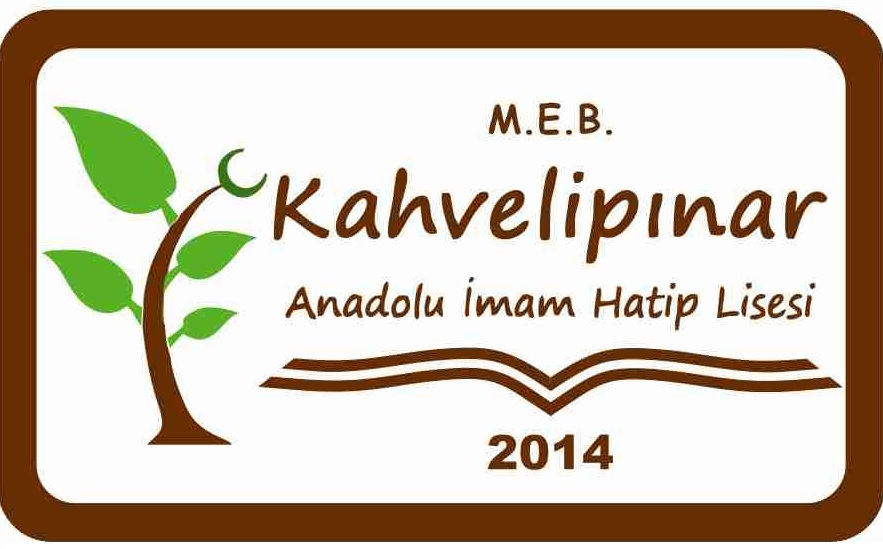        Kahvelipınar Anadolu İmam Hatip Lisesi   Şahinbey ilçesinde 2014-2015 Eğitim Öğretim yılında Şahinbey Gülşen Batar Anadolu Lisesi geçici binasında eğitim öğretime başlamıştır.2015-2016 öğretim yılında ise Yunus Emre Anadolu Lisesine taşınmıştır.2016-2017 öğretim yılında ise Geylani mahallesindeki kendi okul binamıza taşındık. Şu an 356 öğrenci, 24 öğretmen ile eğitim ve öğretime devam etmektedir.